剑阁县2021年1月环境信访办理情况公示序号信访来源投诉对象投诉地址投诉类别投诉内容投诉时间办理情况112345政务服务热线新中村养殖场（巨星）普安镇新中村水反映巨星集团将污水排放至新中村三组蓄水池，导致村民无生活用水。诉求：禁止将污水排放至本组蓄水池并恢复生活用水。2021.1.081月11日，剑阁生态环境局局执法人员对反映问题进行了现场核实。经查：该养殖场未养殖，正在完善环保相关设施，未发现养殖污水外排现象。新中村已建集中供水站，由巨星提供水源。现场检查信访人家水井及周边，未发现排放痕迹，查看井水出水质清澈。要求：一是养殖场加大养殖污水综合治理，还田利用，严禁污水外排。二是做好请信访人清洗自家水缸，如后期发现水质发黄等可直接联系我局执法人员及当地政府及时解决。
   现场处理时信访人全程参与，现场检查情况表示认可，对处理表示满意。212345政务服务热线中节能风电项目木马镇后坪村噪音反映木马镇后坪村风力发电项目距离住户太近，噪音扰民，要求处理。2021.1.11剑阁生态环境局执法人员于1月11日会同木马镇政府、风电场负责人现场进行处理。经查，信访人住房距离风力电机约490米，风电站附近有9户人家。处理意见：1、要求风力发电场进行噪音监测。2、监测时必须邀请当地镇、村、及村民代表参加。3、待监测结果出来后再作进一步处理。信访人现场参与，对处理表示满意。312345政务服务热线中节能风电项目剑阁县木马镇柳清村噪音反映风力发电站距离住户太近，机械噪音太大，严重扰民（时间在晚上），要求立即处理。2021.1.22因风力发电项目涉及全县多个乡镇，为保障群众合法、合理的环境诉求，我局对风力发电公司进行了约谈：一是要求风力发电公司委托有资质监测机构对全县44个风力发电站（包括你所投诉的发电站）进行噪音监测；二是进行监测时必须邀请当地镇、村干部及周边村民代表现场参与监督；三是后续根据监测结果再做协调处理。
   回访情况：执法人员已电话告知信访人，对处理表示满意。412345政务服务热线天赐温泉有限公司剑阁县下寺镇水反映：下寺滨江绿道处污水管道直排乳白色液体至下寺河道内，本人认为存在污染水源问题。要求职能部门检查该污水是否安全。2021.1.271月27日，剑阁生态环境局执法人员会同县住建局供排水中心工作人员进行了现场核实。经查，在天赐温泉酒店河滨河路绿道处公厕下方河道内存在一污水收集井破损，有乳白色液体排至河道的，信访所反映的情况属实。执法人员对天赐温泉涉及的所有污水管网进行了排查，公司生活污水全部收集至污水管网，进入污水处理厂进行处理，无外排、渗漏现象。现河道内井口渗漏的乳白色液体是温泉废水，因温泉废水不能进入污水处理厂处理。按照环评要求，温泉废水通过天赐温泉酒店建设的污水处理设施沉淀、消毒后，通过土层过滤排放。现场检查现该温泉废水排放管道堵塞，温泉废水从收集井溢入河道。要求：1、责令天赐温泉酒店立即组织对河道破损的温泉废水收集井进行修复，确保不渗漏。2、责令天赐温泉酒店加强污水处理设施的正常加药运行，确保出水水质达标。                                                                                               回访情况：执法人员已将现场处理情况电话告知信访人，对处理表示满意。512345政务服务热线团结村养鱼塘姚家镇团结村四组水反映本户房屋附近堰塘水质近期出现问题，里面鱼大量死亡。希有关部门核查原因。2021.1.282021年1月29日，剑阁生态环境局执法人员会同县农业局、姚家镇、团结村委相关人员进行了现场核查。经核实，信访人反映的堰塘主要用于农业灌溉及其他日常用水，不作为饮用水水源。在堰塘下方有信访人的一口自用水井。现场发现堰塘中确实存在死鱼的情况，死亡鱼类基本上是较小的鲫鱼，其他鱼类及较大的鱼未发现死亡，经排查周边无其他污染源进入堰塘，未发现其他人为原因。经农业渔政人员核实，是由于堰塘长期未进行过消毒处理，初步判定死鱼是因为鱼生病造成，排除其他原因。处理意见：1、要求信访人将堰塘内及周边已死亡鱼用生石灰消毒后深埋处理，防止次生污染。2、进一步核实堰塘及水井中水是否对人畜有害，县生态环境局环境监测人员对堰塘及下方水井中水现场采样，送市环保局进一步进行毒性监测，监测结果出来后将第一时间告知（监测结果无毒性，已告知信访人）。
    现场处理时信访人全程参与，对处理意见表示满意。6来信来访刘勇军塑料加工厂城北镇小河子酒厂旁水反映：城北镇小河子酒厂旁刘勇军塑料加工厂（已建厂5年），在生产过程中废水、废气污染环境，要求立即处理。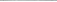 2021.1.7剑阁生态环境局执法人员1月20日进行了现场处理，经查，访收购站有两台破碎清洗机，生产污水经沉淀后循环使用，未发现外排，沉淀渣交普安垃圾场。废品露天杂乱堆放。处理：建设大棚规范货物堆放，限三个月内完成2、破碎只能干法作业，禁止加水，限两个月内拆除水洗设备3、对收购站周边环境进行彻底清理。回访情况：已电话联系信访人，告知处理情况，投诉人表示满意。7来信来访四川彥源商贸有限公司普安镇原闻溪乡水反映：普安镇原闻溪乡场镇出头（场镇下方公路住江口方向）有一砂石场，施工噪音、扬尘、大车运输扬尘严重，影响周边群众生活及出行 安全，要求处理。2021.1.22剑阁生态环境局执法人员于1月29日会同普安镇进行了现场处理。经查，信访人所反映是四川彥源商贸有限公司所建设砂石堆场，现已完成场平，未作业生产，现场无扬尘、噪音，反映不属实。经查路上有其他货车经过，产生扬尘。处理意见：立即组织对砂石场堆放场所进行硬化，对场平裸土进行覆盖、绿化。镇村两级加强对砂石场及道路运输货车的监管，确保无扬尘污染和沿途抛洒。回访情况：1月29日致电信访人，告知处理情况，信访人表示满意。8网络王太礼养鱼场开封镇正兴村一组水正兴村一组王太礼用牛粪养鱼，污染水源，要求立即处理。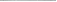 2021.1.18按网格化管理要求转武连镇处理。经查，信访人反映的鱼塘是王太礼承包该村的鱼塘，由其子王明容进行养殖，存在用牛粪养鱼的情况，反映属实。要求：1、村委立即终止养殖合同。2、养殖业主限期对鱼塘内存鱼进行清理，并保证不再投放鱼苗养殖。 回访情况：现场处理时双方均在场，信访人对处理意见表示满意。